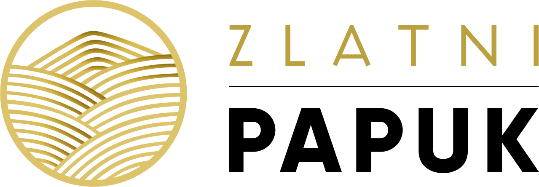 ZAHTJEVza subvenciju turističkim i putničkim agencijama za 2021. godinuNAPOMENA: Nepotpun zahtjev neće se razmatrati Svojim potpisom potvrđujem da su navedeni podaci potpuni i istiniti te da smo upoznati s pravnim posljedicama kaznene odgovornosti za davanje netočnih podataka. PODNOSITELJ ZAHTJEVA              (naziv agencije)OIB ______________________________________ ADRESA/SJEDIŠTE AGENCIJE(mjesto, ulica, kbr., broj pošte)ODGOVORNA OSOBA(ime i prezime, funkcija)KONTAKT OSOBA(ime i prezime, funkcija)________________________________________ ________________________________________Tel: _________________Mob:___________________ Fax:_________________________________________E-mail: ______________________________________POSLOVNA BANKA/IBANPODACI O ARANŽMANIMAPODACI O ARANŽMANIMANaziv i opis turističkih aranžmana Područje provedbe aranžmanaPeriod u kojem su ostvareni aranžmaniVrijednost ostvarenih aranžmana u navedenom perioduUKUPNI TRAŽENI IZNOS SUBVENCIJE(max 15.000,00kn)Mjesto i datumM. P.Podnositelj Zahtjeva__________________________________________